           XLII JOCS ESPORTIUS DE LA COMUNITAT VALENCIANA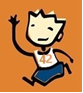 A0000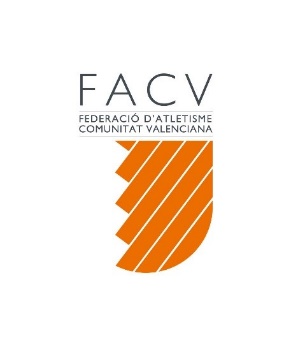 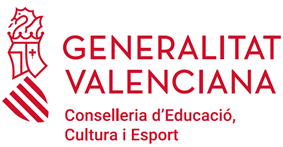 